hPressemeldung Nr. 06 / 2019KW45/2019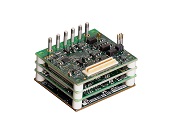 PR06-2019 Copley Miniatur-Servoregler mit bis zu 70A SpitzeAdelsdorf, November 2019 – Bis zu 70 A Spitze bei einem Bauraum von lediglich 35 x 20 x 21,6 mm – das ist mit dem neuen NANO-Servoregler von Copley Controls aus den USA möglich (Vertrieb Actronic-Solutions GmbH, Adelsdorf). Mit dem NANO-Regler wird die Miniaturisierung leistungsstarker Servoregler mit der bewährten FPGA-Technologie fortgesetzt. Ziel dieser als Platinenversion angebotenen Verstärker sind vor allem Anwendungen in der Robotik, bei Fahrzeugen oder selbstfahrenden Transport- und Lagersystemen (AGV) und der Medizintechnik, bei denen ein hoher Strom auf engstem Raum gefordert wird.Bezüglich der Anschluss- und Programmiermöglichkeiten werden zwei unterschiedliche Versionen angeboten. In beiden Varianten erfolgt die Parametrierung mit der bekannten und leistungsfähigen CME2-Software über die RS-232-Schnittstelle. Als Sollwertschnittstellen stehen zusätzlich Puls-/Richtung, PWM, Analog (+/-10V), Master-Encoder (elektronisches Getriebe) und die Feldbusschnittstellen CANopen oder EtherCAT (CoE) zur Verfügung. In der „Standard“-Ausführung werden die Betriebsmodi Position, Geschwindigkeit und Drehmoment, interpolierte Position und Home und als Feedback BiSS-C (unidirektional), SSI und inkrementelle Digitalencoder auch im Dual-Loop unterstützt. Die „Plus“-Ausführung bietet zusätzlich die Betriebsmodi Zyklisch Synchrone Position, Geschwindigkeit und Drehmoment (auch mit Kommutierungswinkel) und unterstützt zusätzlich die absoluten Geber EnDat 2.1 und 2.2, Absolute A, BiSS-C und den inkrementellen Sin/Cos-Encoder (1Vss); die absoluten Encoder können hier auch am Sekundär-Encoderport eingelesen werden. Für die Programmierung bietet Copley für die Plus-Version zusätzlich eine eigene Programmiersprache CPL an, die die besten Eigenschaften von BASIC, C und Java in einer flexiblen OEM Programmierumgebung vereint. Eine Vielfalt von Motion Control Funktionen ist genauso selbstverständlich vorhanden wie verschiedenste Datentypen.Bei der Betriebsspannung für den NANO-Servoregler stehen zwei Varianten zur Auswahl: 9 bis 90 Vdc mit 70 Adc (49,5 Arms) Spitze und 35 Adc (24,8 Arms) Dauer oder 20 bis 180 Vdc mit 10 Adc (7,1 Arms) Spitze und 5 Adc (3,54 Arms) Dauer oder 30 Adc (21,2 Arms) Spitze und 15 Adc (10,6 Arms) Dauer. Die Steuerungselektronik kann durch eine von der Leistungsseite unabhängige Hilfsspannung versorgt werden (Keep-Alive). Alle Versionen sind mit STO (Safe-Torque-Off) gemäß SIL 3, Kategorie 3, PL d ausgestattet.Besuchen Sie uns auf den kommenden Messen:Compamed in Düsseldorf vom 18. – 21. November 2019, Halle 8a, Stand D06 (Stand von Geeplus).SPS in Nürnberg vom 26. – 28. November 2019, Halle 1, Stand 100MedtecLIVE in Nürnberg vom 31. März – 02. April 2020, Halle 10, Stand 0-629Die aktuelle Presseinformation inkl. Bildmaterial der Firma Actronic-Solutions GmbH finden Sie ebenfalls zum Download unter: https://www.actronic-solutions.de/presse.htmlWir freuen uns über eine entsprechende Veröffentlichung in einer Ihrer nächsten Ausgaben (Print/Online). Gerne stehen wir Ihnen für Rückfragen sowie für weitere Beiträge zur Verfügung.Presse KontaktACTRONIC – SOLUTIONS GmbH Volker Löffler, VertriebUntere Bachgasse 5a 91325 AdelsdorfTel.:    +49 9195 998941-3	Fax:    +49 9195 929617	e-mail: v.loeffler@actronic-solutions.deÜber ACTRONIC – SOLUTIONS GmbH:Die ACTRONIC – SOLUTIONS GmbH ist ein technisch führender Anbieter für elektronisch gesteuerte Aktuatoren und Servokomponenten mit Firmensitz in Adelsdorf / Mittelfranken. Zum Vertriebsspektrum gehören Komponenten der elektrischen Antriebstechnik renommierter internationaler Partner, die als Standardprodukte oder auch als kundenspezifische Lösung hauptsächlich im deutschsprachigen Raum vertrieben werden.Unser Leistungsspektrum (auch kundenspezifisch): Servoregler, Schrittmotorregler, CANopen-Interfaces, Servomotoren, Torquemotoren, Linearmotoren, Schrittmotoren, EC-Motoren, Voice-Coil-Motoren (Tauchspulenaktuatoren), Vibrationsaktuatoren, Drehmagnete und Hubmagnete, Elektrohaftmagnete, Drehmomentscharniere, Schleifringe.